«Астана» ФК» ЖМ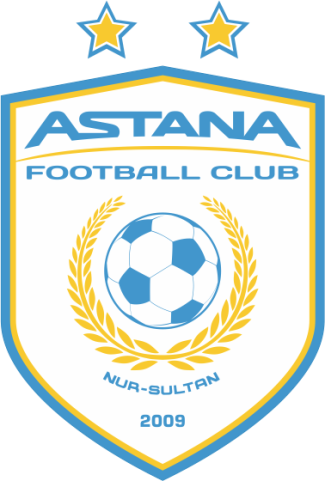 Футбол орталығының басшысыА.Ү. Іңкәрбековке___________________________ _____________________________Аты-жөні тегіӨТІНІШСізден «Астана» футбол орталығының _____ жылы туған командасына қаралымнан өтуге қабылдауды сұраймын.tabigat@fcastana.kz - 2010tokenov@fcastana.kz – 2011pavlyuk@fcastana.kz – 2012 жылы туғанБұл құжат электронды түрде толтырылады.Аты-жөніАта-аналарының байланыс нөміріЭлектрондық почта мекенжайы Туған күні, туған жері Осыған дейін қай жерде дайындалғаны туралы қосымша ақпарат